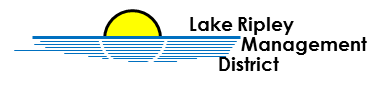 Lake Ripley Management District Land Acquisition Committee Committee MeetingOctober 20th, 2022, at 2:30pmOakland Town HallN4450 County Road A, Cambridge, WI, 53523AgendaCall to Order and Roll Call Public Comment Approve Minutes of October 13th, 2022New BusinessOld BusinessDiscussion and possible action on land purchase for the benefit of the LRMD [Meeting may enter Closed Session [as per §Wis. Statute 19.85 (1)(e) to consider land purchase]Return to Open Session Adjournment Note: Public Comment will be taken at discretion of District Chair  Original posted at Hering’s Lake Ripley Inn, Lake Ripley Café, Oakland Town Hall on October 18, 2022.  Posted to www.lakeripley.org on October 17, 2022.